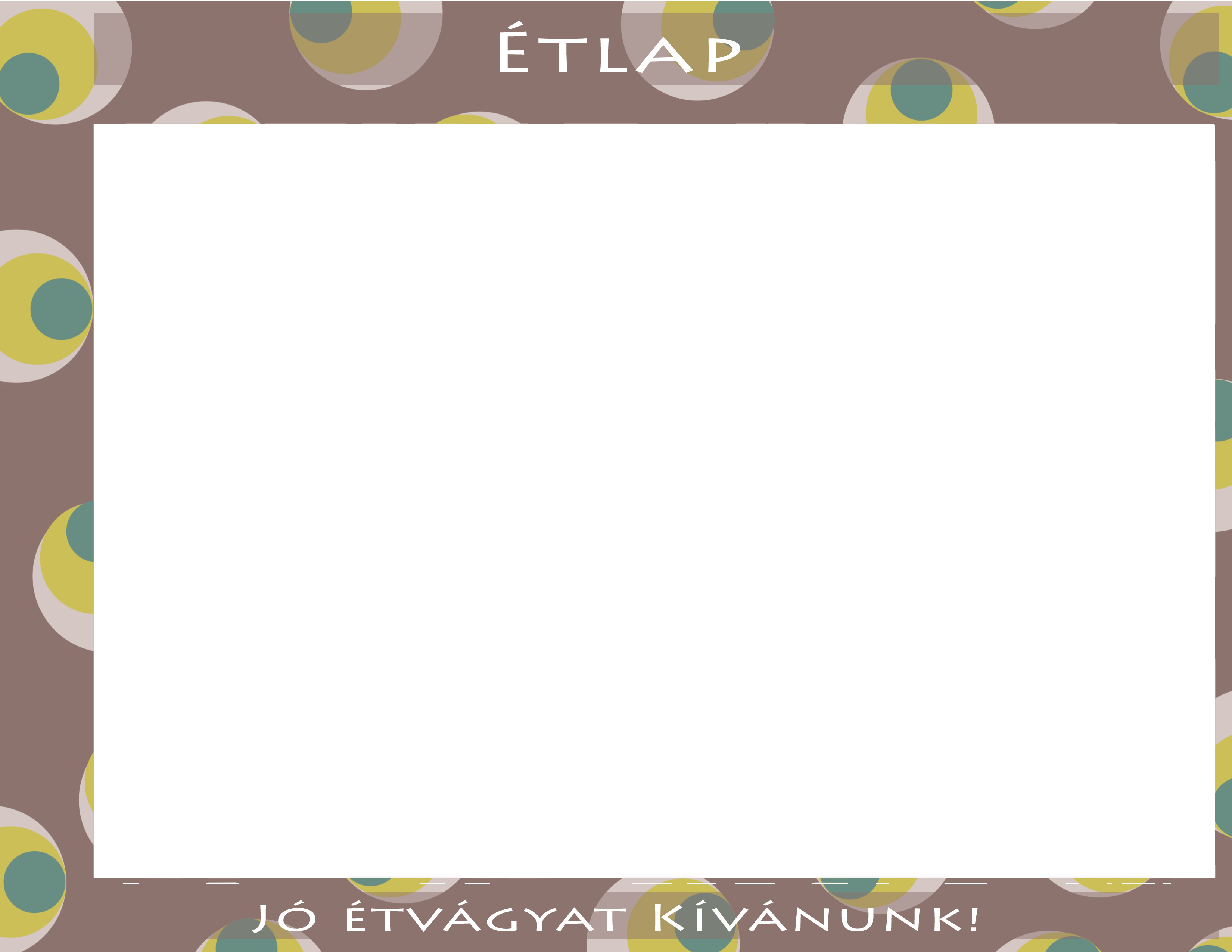 2021.JÚNIUS 28 - JÚLIUS 4Az étlapváltoztatás jogát fenntartjuk!Normál -HétfőKeddSzerdaCsütörtökPéntekSzombatVasárnapEbédVegyes zöldséglevesZöldbabfőzelékSertéspörköltFokhagymakrémlevesTavaszi rizseshusCsalamádéCsontlevesSpagettiVadas     /ACsurgatott tésztalevesZöldborsófőzelékVagdaltAlma 15 dkgMájgal.levesMákos t.    /ATojáslevesSavanyú burgonyafőzelékKöményessültParadicsomleves olaszosPároltrizsCsirkepörkölt(f.comb)Ecetes uborkaEbédAllergének: glutén, tej, tojásokAllergének: glutén, tejAllergének: glutén, tej, tojásokAllergének: glutén, tej, tojásokAllergének: glutén, tojásokAllergének: glutén, tojásokAllergének: glutén, tojások, zellerEbédenergia 548 kcal  szénhidr.26,9 gfehérje 26,1 g       cukor 0,1 gzsír 31,2 g             só 0,2 genergia 889 kcal   szénhidr. 99,4gfehérje 37,8 g        cukor 0,8gzsír 31,6 g              só 0,3genergia 990  kcal  szénhidr. 96,6gfehérje 40,6 g         cukor 2 gzsír 34,7 g              só 0,2 genergia 654 kcal  szénhidr.61,4 gfehérje 30,5 g        cukor  0gzsír 28,9 g              só 0,3genergia 826 kcal   szénhidr.115,9gfehérje 22,3 g        cukor 0gzsír 26,1 g              só0,1 genergia 748 kcal   szénhidr. 74,5gfehérje 32,7 g        cukor 0,1gzsír 34,3 g              só 0,2genergia 1046 kcal   szénhidr. 101,7gfehérje 44,8 g        cukor: 12,8gzsír 27,1 g              só 0,5g